Тур для школьников «КАНИКУЛЫ НА САХАЛИНЕ» 4 дня/3 ночиДекабрь 2022-январь 2023Программа тураДень 1 (автобус предоставляется на встречу и обзорную экскурсию 4 часа)Утренний прилет на Сахалин. Встреча группы в аэропортуЗавтракОбзорная экскурсия по городу «Здравствуй Южный», с подъемом на СТК «Горный воздух» - Знакомство с городом. Посещение его площадей и историей их образования. Подъем на СТК Горный воздух, по гондольно-кресельной дороге. Вы увидите город с высоты птичьего полета.Заселение в хостел/отель по выбору ОбедЭкскурсия в музейно-мемориальный комплекс «Победа». Посетив мемориальный музей Победа вы узнаете, как проходили Южно-Сахалинская и Курильская десантные операции и чем окончилась советско-японская война в 1945году. Как выглядели японские укрепленные районы. И какие подвиги совершали наши советские войны, освобождая исконно русские земли.Тематическая экскурсия «Десант на Шумшу: последний остров войны».УжинДень 2 (пешеходный день)ЗавтракЭкскурсия в музей книги А.П. Чехова "Остров Сахалин". Посетите экспозицию времен каторги. Увидите личные вещи известного автора. Узнаете зачем он посетил в 1890 году Сахалин и как создавалась книга «Остров Сахалин».Обед в кафе города.посещение и экскурсия в Сахалинский зооботанический сад. Юные посетители зоопарка, на обзорной экскурсии по зоопарку смогут узнать историю создания зоопарка на Сахалине, а также интересные факты о каждом животном. Но можно стать юным исследователем и самому пройти квест и найти ответы на увлекательные вопросы (по выбору).Ужин День 3  (пешеходный)ЗавтракНовогодний спектакль Чехов-центра для детей и их родителей – новая сценическая версия легендарного советского мультфильма «Летучий корабль». Режиссер Андрей Сидельников (г. Санкт-Петербург) и его творческая команда воссоздадут на сцене волшебный мир, наполненный чудесами, юмором и знакомыми с детства персонажами. Царевна Забава и ее возлюбленный – простой трубочист Иван, развеселые Бабки-Ежки, безвольный Царь, жадный купец Полкан и эксцентричный Водяной, мечтающий о полете… И все это – в обрамлении тех самых композиций Максима Дунаевского на стихи Юрия Энтина, каждую из которых вы угадаете буквально с первой ноты.ОбедЭкскурсия в Южно-Сахалинский краеведческий музей - Во время его посещения, вы познакомитесь с историей острова Сахалин, его фауной и коренными жителями. Узнаете, как жили люди во времена каторги, в период правления Японии и чем окончилась советско-японская война.В 17.15  окончание программы.Свободное время Ужин День 4 (автобус на 7 часов)Выписка из отеля, сдача номеровЗавтрак Экскурсия «Тайны закулисья». Вы посетите Сахалинский международный театральный центр им. А.П.Чехова. Окунетесь в его закулисье. Узнаете, как создаются афиши, подбираются и отшиваются костюмы для персонажей. Где храниться инвентарь и костюмы, примерите на себя шляпы сказочных персонажей. Побываете в гримерной комнате, где вам расскажут, как накладывается грим и какой он бывает, как делаются парики, накладные части лица, изменяющие актера до неузнаваемости.12.30 Обед в кафе города 14.30 Трансфер к ТРК «Сити молл» свободное время16.00 Трансфер в аэропорт.17.30 Вылет в Хабаровск.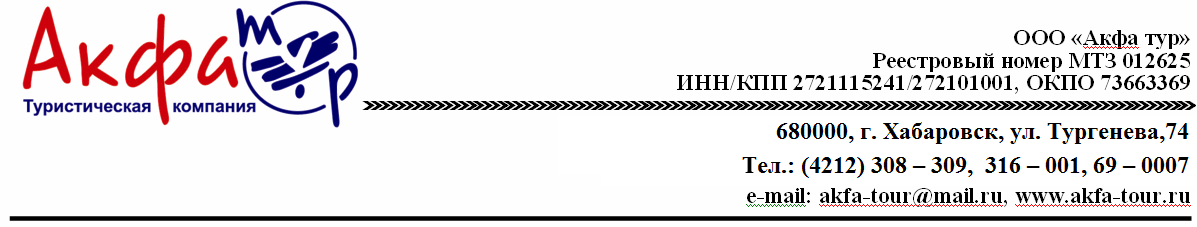 Транспорт :Автобус Mercedes-Benz Sprinter .(для групп 10+1 и 15+1), Hyundai Aero Town (для групп 20+2, 25+2)Автобус Mercedes-Benz Sprinter .(для групп 10+1 и 15+1), Hyundai Aero Town (для групп 20+2, 25+2)Автобус Mercedes-Benz Sprinter .(для групп 10+1 и 15+1), Hyundai Aero Town (для групп 20+2, 25+2)Страховка:НетНетНетМузеи/выставкиВходные билеты и экскурсии музеи , СТК «Горный воздух» Входные билеты и экскурсии музеи , СТК «Горный воздух» Входные билеты и экскурсии музеи , СТК «Горный воздух» Группа 15+1Группа 20+2Группа 25+2Хостел 65/Овсянка215002070019900Гостиница «Рубин» 267002600025150В стоимость входит :                          - проживание в отеле выбранной категории                          - встреча в аэропорту;                          - трансферт в ХОСТЕЛ;                          - транспортное обслуживание по программе;                          - гид;                           - заезд на ТГК «Горный воздух»;                          - трансферт в аэропорт;                          - билеты в музей;                          - питание:  4 завтрака, 3 обеда  , 3 ужина                          - проживание в отеле выбранной категории                          - встреча в аэропорту;                          - трансферт в ХОСТЕЛ;                          - транспортное обслуживание по программе;                          - гид;                           - заезд на ТГК «Горный воздух»;                          - трансферт в аэропорт;                          - билеты в музей;                          - питание:  4 завтрака, 3 обеда  , 3 ужина                          - проживание в отеле выбранной категории                          - встреча в аэропорту;                          - трансферт в ХОСТЕЛ;                          - транспортное обслуживание по программе;                          - гид;                           - заезд на ТГК «Горный воздух»;                          - трансферт в аэропорт;                          - билеты в музей;                          - питание:  4 завтрака, 3 обеда  , 3 ужинаВ стоимость не входит: - городской транспорт- личные траты- авиаперелет Хабаровск-Ю.-Сахалинск-Хабаровск, взрослый без багажа 10500 руб/чел, с багажом 14 500 руб/чел, ребенок до 12 лет 9800 руб/чел без багажа, с багажом 13 150 руб/челВозможно приобретение а/билетов по АКЦИИ
- городской транспорт- личные траты- авиаперелет Хабаровск-Ю.-Сахалинск-Хабаровск, взрослый без багажа 10500 руб/чел, с багажом 14 500 руб/чел, ребенок до 12 лет 9800 руб/чел без багажа, с багажом 13 150 руб/челВозможно приобретение а/билетов по АКЦИИ
- городской транспорт- личные траты- авиаперелет Хабаровск-Ю.-Сахалинск-Хабаровск, взрослый без багажа 10500 руб/чел, с багажом 14 500 руб/чел, ребенок до 12 лет 9800 руб/чел без багажа, с багажом 13 150 руб/челВозможно приобретение а/билетов по АКЦИИ
